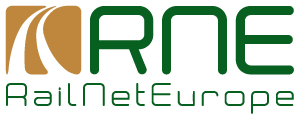 Application for RNE Non-personal Data/Service Parties requesting RNE non-personal data and/or service(s) shall complete this Application form and submit a signed copy to RNE at data.services@rne.eu. All fields are considered mandatory, so please fill in all of them. Upon approving an application and depending on the data and/or service(s) concerned, RNE will prepare a non-personal data sharing agreement. The fees and charges are available in the RNE Service Catalogue here. RNE may place restrictions on use of the data and/or the service or reconsider a data sharing approval/service provision at any time.First of all, applicants shall indicate the data/service they are interested in by selecting one or more of the following RNE IT applications:  Network and Corridor Information (RNE NCI)  Charging Information System (RNE CIS)  Path Coordination System (RNE PCS)   Train Information System (RNE TIS)  Common Components System (RNE CCS)/CRD and Common Interface   Customer Information Platform (RNE CIP)  European Rail Facilities Portal (RNE ERFP)   Simple Communication Tool for Timetabling (TTCom)  Temporary Capacity Restrictions (TCR)   European Capacity Management Tool (ECMT)For more information please check https://rne.eu/it.  Date, place: _________________For the Applicant: _________________			(signature) Applicant details (e.g., company name, seat, etc). Contact person of the applicant (e.g., name, email, address, phone)Date and employee initially contacted in RNE (if any)  Request-related activities of the applicantThe project in which the data/service will be used/other entities involvedProject/company websiteDocumentation referring to the project (if publicly available) Project goalRequested type of data/service and intended use  Intended way of data representation/visualisationRequested format of data/service provisionExpected 1) time of the first data/service provision and 2) frequency (e.g., one-off, on a regular basis) Similar data/service have been provided from other entity(ies) Potential benefit(s) for RNE/RNE members 